Josefovská zábavav sobotu 18. března od 20 hodin v sále hostince Na STARÉ, DŘÍNOVK tanci a poslechu hraje Láďa a PístVSTUPNÉ 100 KČ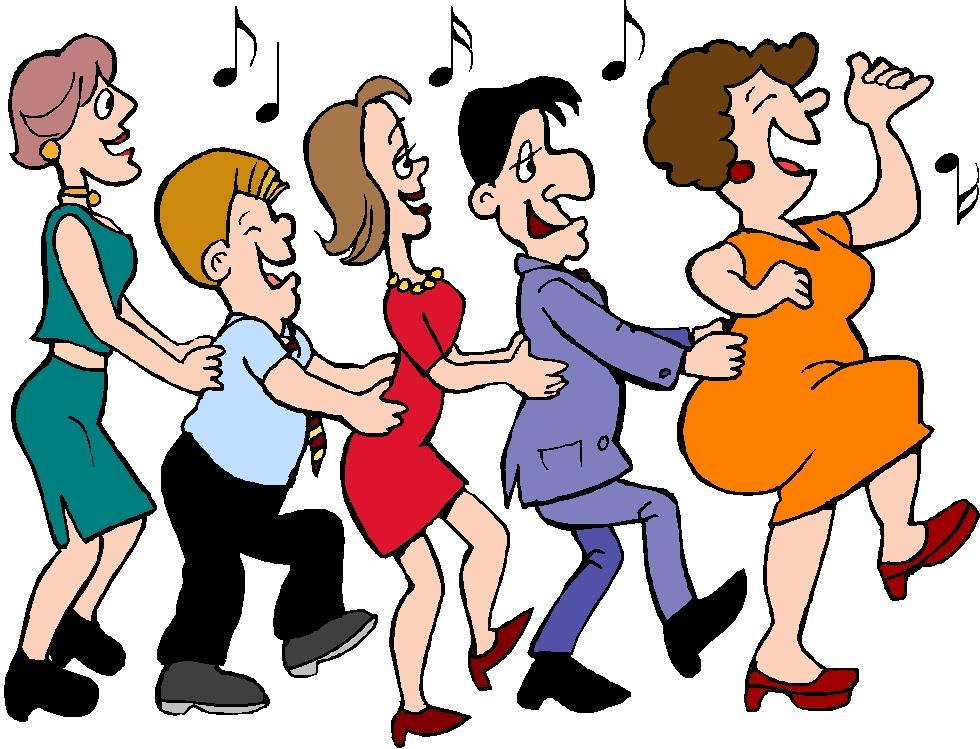 